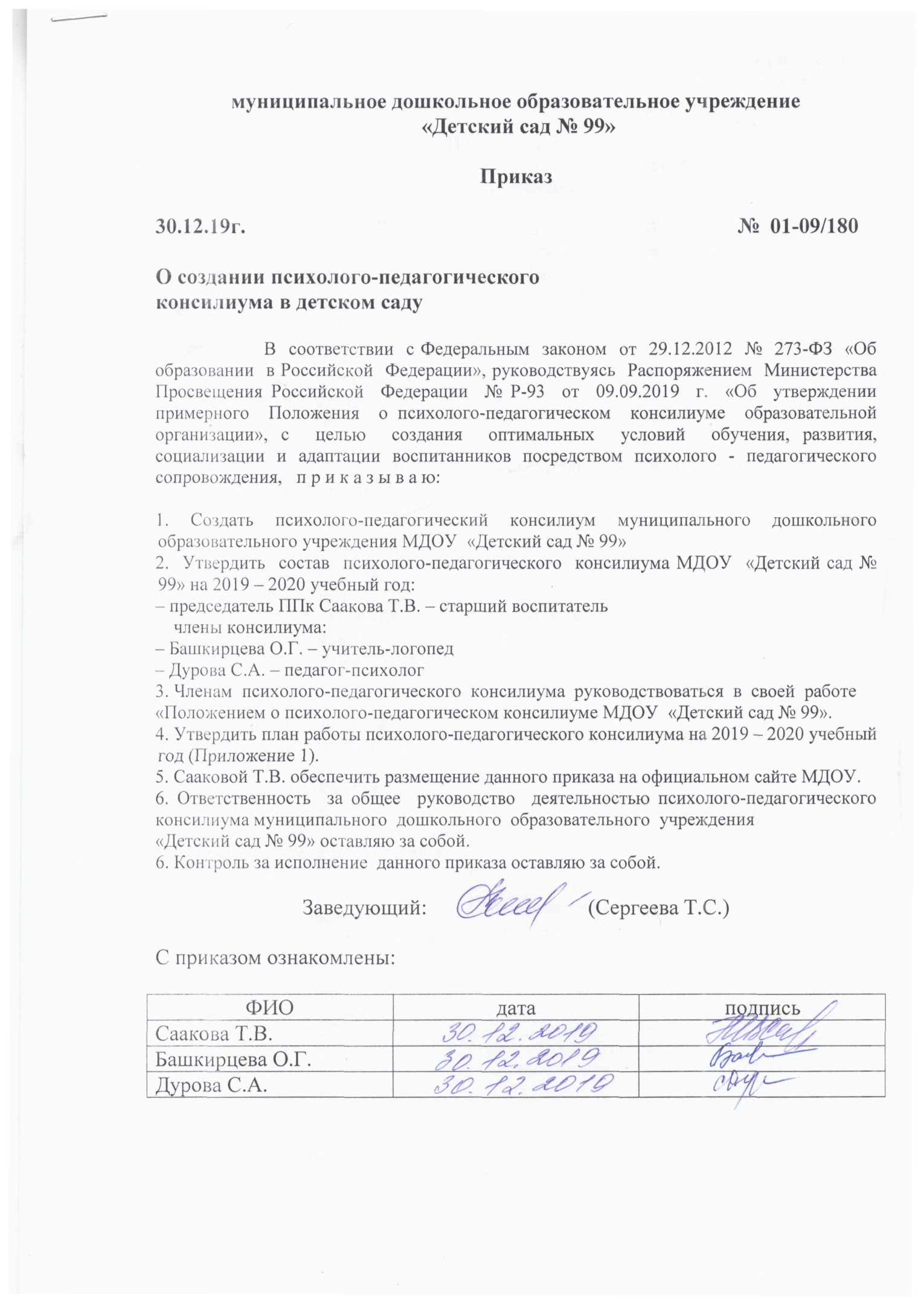 Приложение 1к приказу № 01-09/180от 30.12.2019 г.План работы психолого-педагогического консилиума МДОУ «Детский сад № 99»на 2019 – 2020 учебный годЦель  деятельности ПМПк  МДОУ  «Детский сад № 99»: создание оптимальных  условий  обучения, развития,  социализации  и  адаптации  воспитанников  посредством  психолого-педагогического сопровождения воспитанников МДОУ.№ п/пМероприятиеОтветственныйДатаОтметка о выполнении1Плановые заседания: – знакомство  с  нормативно-правовыми документами регламентирующими деятельность ППк МДОУ– коррекция индивидуальных образовательных маршрутов детей, получивших заключение ПМПК– дополнение списка детей, направляемых на ПМПКпредседатель ППкЯнварь 2020 2Плановые заседания:– отслеживание   динамики   развития воспитанников, имеющих заключения ПМПК   учитель-логопед педагог-психологМарт 20203Плановые:– оценка    результатов деятельности  ППк за учебный год. Составление списка детей, нуждающихся в психолого-педагогической помощи                      председатель ППкМай 20204Внеплановые заседания:– психолого-педагогическое сопровождение детей-инвалидов (при наличии);– внесение изменений и дополнений в работу ППк;– выяснение причин возникающих проблем (по просьбе педагога, родителей или других специалистов) и обсуждение возможности их преодоления.учитель-логопед педагог-психологВ течение года5Консультирование родителей (по запросу)председатель ППкучитель-логопед педагог-психологВ течение года6Контроль за осуществлением воспитателями  и  узкими специалистами психолого-педагогической работы с детьми, находящимися   на   психолого-медико-педагогическом сопровождениипредседатель ППкВ течение года